Agenda 
Campus Bicycle Advisory CommitteeColorado State UniversityThursday, Nov. 11, 2021 
11:30 – 1 pm IN-PERSON meeting: LSC Rooms 304-06
Call to order (Sylvia)Introductions/roundtable – 30 mins.  Name/Connection to CBAC/News to share?Tominah (LSC), Adrian Macdonald – collective bargaining contract ratification for employees, employees can visit Colorado Wins website to vote; Bret Ellis (Health and Exercise Science) Sylvia Cranmer (HDS) was part of stakeholder meeting for active modes plan on areas around campus that we thought could be improved for any modes, Aaron Fodge, Jamie Gaskill, David Hansen (FM), Erika Benti (PTS), Ed Peyronnin, Dan BakerUpdate on the Statistics Alleyway design (approved by the Physical Development Committee) – David Hansen – 10 mins.Set agenda for next meeting/adjourn – 5 mins.SPIN adaptive bicycle demo on the LSC plaza (area just east of the LSC Plaza, in front of Computer Sciences and the NR buildings) – 30 mins. +/- City of Fort Collins Active Modes Plan input needed:
Help the City better understand where walking, bicycling, and rolling can be improved in Fort Collins! The Active Modes Plan survey and web map will be open through November 30:• survey (English) - https://survey.alchemer.com/s3/6595460/Active-Modes-Plan-Survey• web map (English) - https://ourcity.fcgov.com/active-modes-plan/maps/active-modes-plan-mapping-activityInput received will inform the City’s Active Modes Plan, which will combine and update the pedestrian and bicycle plans. The plan will identify key opportunities to significantly improve and expand the City’s existing active modes networks (such as the low-stress bike network), support facilities, policies, and programs, including the Safe Routes to School program. The goal is to make it easy, safe, and attractive for people of all ages and abilities, particularly youth, to use active modes of transportation such as walking, bicycling, scootering, and skateboarding. To keep up with progress on the Active Modes Plan, visit https://www.fcgov.com/fcmoves/active-modes-plan and sign up for the monthly Momentum e-newsletter.  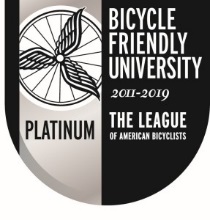 